АДМИНИСТРАЦИЯ ГОРОДА БАРНАУЛАПОСТАНОВЛЕНИЕот 9 января 2018 г. N 03О СОВЕТЕ ПО ЭКОНОМИЧЕСКОМУ РАЗВИТИЮ И ПРИОРИТЕТНЫМ ПРОЕКТАМПРИ ГЛАВЕ ГОРОДА БАРНАУЛАВ целях обеспечения эффективного взаимодействия представителей органов местного самоуправления, бизнеса, общественных, научных и иных организаций при осуществлении в рамках реализации стратегических направлений социально-экономического развития города конкретных программ и проектов, направленных на повышение конкурентоспособности экономики и качества жизни населения города, постановляю:1. Утвердить Положение о Совете по экономическому развитию и приоритетным проектам при главе города Барнаула (приложение).2. Признать утратившими силу постановления администрации города:от 12.03.2013 N 850 "Об Экономическом совете при главе администрации города Барнаула";от 26.05.2014 N 1074 "О внесении изменений в приложение 2 к постановлению администрации города от 12.03.2013 N 850 "Об Экономическом совете при главе администрации города Барнаула";от 15.12.2014 N 2632 "О внесении изменений в приложения к постановлению администрации города от 12.03.2013 N 850 "Об Экономическом совете при главе администрации города Барнаула" (в редакции постановления от 26.05.2014 N 1074)";от 10.07.2015 N 1094 "О внесении изменений в приложение 1 к постановлению администрации города от 12.03.2013 N 850 "Об Экономическом совете при главе администрации города Барнаула" (в редакции постановления от 15.12.2014 N 2632)";от 24.08.2015 N 1455 "О внесении изменений в приложение 2 к постановлению администрации города от 12.03.2013 N 850 "Об Экономическом совете при главе администрации города Барнаула" (в редакции постановления от 10.07.2015 N 1094)";от 15.02.2016 N 213 "О внесении изменений в приложение 2 к постановлению администрации города от 12.03.2013 N 850 (в редакции постановления от 24.08.2015 N 1455)";от 24.06.2016 N 1256 "О внесении изменений в постановление администрации города от 12.03.2013 N 850 (в редакции постановления от 15.02.2016 N 213)";от 03.03.2017 N 364 "О внесении изменений в приложение 2 к постановлению администрации города от 12.03.2013 N 850 (в редакции постановления от 24.06.2016 N 1256)".3. Пресс-центру (Павлинова Ю.С.) опубликовать постановление в газете "Вечерний Барнаул" и разместить на официальном Интернет-сайте города Барнаула.4. Контроль за исполнением постановления возложить на заместителя главы администрации города по экономической политике Химочку В.С.Глава городаС.И.ДУГИНПриложениек Постановлениюадминистрации городаот 9 января 2018 г. N 03ПОЛОЖЕНИЕО СОВЕТЕ ПО ЭКОНОМИЧЕСКОМУ РАЗВИТИЮ И ПРИОРИТЕТНЫМ ПРОЕКТАМПРИ ГЛАВЕ ГОРОДА БАРНАУЛАI. Общие положения1.1. Совет по экономическому развитию и приоритетным проектам при главе города Барнаула (далее - Совет) является постоянно действующим совещательным органом, работа которого направлена на поддержку эффективной реализации муниципальных приоритетных проектов, долгосрочной экономической политики, развитие экономического потенциала, повышение инвестиционной привлекательности города Барнаула.(п. 1.1 в ред. Постановления администрации города Барнаула от 07.06.2019 N 926)1.2. Задачи Совета:1.2.1. Обеспечение возможности реального участия субъектов хозяйственной деятельности, представителей бизнеса, научных организаций, экономистов-практиков в выработке городской экономической политики;1.2.2. Нахождение оптимального баланса интересов власти и бизнеса, повышение эффективности их взаимодействия в социально-, инвестиционно- и инновационно-экономических областях;1.2.3. Оказание поддержки развитию на территории города Барнаула среднего и малого бизнеса;1.2.4. Расширение хозяйственных связей города Барнаула с другими муниципальными образованиями Алтайского края;1.2.5. Определение приоритетных направлений инвестиционной деятельности и улучшение инвестиционного климата;1.2.6. Анализ реализации инвестиционных проектов;1.2.7. Выработка рекомендаций по организации взаимодействия инвестиционного уполномоченного с участниками инвестиционного процесса;1.2.8. Рассмотрение отчетов инвестиционного уполномоченного о реализации муниципальной программы (плана мероприятий) по улучшению инвестиционного климата и привлечению частных инвестиций;1.2.9. Организация взаимодействия органов местного самоуправления, организаций и представителей общественности по вопросам реализации на территории города Барнаула муниципальных приоритетных проектов;1.2.10. Осуществление в соответствии с Федеральным законом от 26.07.2017 N 179-ФЗ "Об основах приграничного сотрудничества" приграничного сотрудничества в сфере инвестиционной деятельности.1.3. В своей деятельности Совет руководствуется Конституцией Российской Федерации, федеральным законодательством, нормативными правовыми актами Алтайского края, правовыми актами органов местного самоуправления города Барнаула, положением о Совете по экономическому развитию и приоритетным проектам при главе города Барнаула.1.4. Деятельность Совета основана на принципах равноправия, гласности и добровольности участия членов Совета в его работе.(п. 1.4 в ред. Постановления администрации города Барнаула от 07.06.2019 N 926)II. Основные функции СоветаОсновными функциями Совета являются:2.1. Обсуждение вопросов стратегического развития города Барнаула, реализации действующих документов стратегического планирования и подготовки предложений в сфере приоритетных направлений социально-экономического развития города Барнаула, совершенствования системы и механизмов муниципального управления;2.2. Осуществление экспертизы и анализ действующих и разрабатываемых правовых актов органов местного самоуправления города Барнаула в сфере стратегического планирования;2.3. Содействие органам местного самоуправления в достижении долгосрочных целей и решении задач, сформулированных в документах стратегического планирования города Барнаула;2.4. Рассмотрение экономических проблем межведомственного и межотраслевого характера, проблем развития рыночной инфраструктуры и подготовка предложений по их решению;2.5. Разработка совместных проектов органов местного самоуправления города Барнаула и бизнес-структур, направленных на решение стратегических задач развития города Барнаула;2.6. Инициирование и участие в реализации проектов, нацеленных на расширение производственного и научно-технического взаимодействия с зарубежными странами;2.7. Участие в реализации комплекса мероприятий, направленных на формирование благоприятного инвестиционного климата в городе Барнауле и повышение инвестиционной привлекательности компаний, расположенных на его территории, содействие в привлечении инвесторов для осуществления в городе Барнауле конкретных проектов и программ;2.8. Подготовка предложений и рекомендаций по формированию в городе Барнауле крупных территориально-производственных кластеров, призванных обеспечить переход экономики города Барнаула на инновационный путь развития;2.9. Подготовка предложений по совершенствованию муниципальной правовой базы города Барнаула в области инвестиционно-экономической деятельности, осуществление анализа и экспертной оценки эффективности реализации нормативных правовых актов города Барнаула, обеспечивающих комфортное ведение бизнеса и проживание населения в городе Барнауле;2.10. Информирование бизнес-сообщества, представителей науки и общественных организаций о приоритетах государственной экономической политики, доведение информации об основных направлениях муниципальной экономической политики до всех слоев населения, активное вовлечение институтов гражданского общества в ее реализацию;2.11. Содействие формированию новых эффективных интеграционных структур с участием хозяйствующих субъектов, расположенных на территории города Барнаула;2.12. Рассмотрение предложений по приоритетным проектам, утверждение проектов в качестве муниципальных, рассмотрение информации о ходе реализации муниципальных проектов, принятие решения о завершении муниципальных проектов.III. Состав Совета3.1. Совет формируется из представителей органов местного самоуправления, науки, бизнес-сообщества, общественных объединений.3.2. Председателем Совета является глава города Барнаула.3.3. Заместителем председателя Совета является заместитель главы администрации города по экономической политике.3.4. Члены Совета работают на общественных началах.3.5. Состав Совета утверждается постановлением администрации города.(п. 3.5 в ред. Постановления администрации города Барнаула от 07.06.2019 N 926)IV. Организация деятельности Совета4.1. Заседания Совета проводятся по мере необходимости, но не реже одного раза в год.(п. 4.1 в ред. Постановления администрации города Барнаула от 07.06.2019 N 926)4.2. Проект повестки дня (регламент) заседания и порядок рассмотрения вопросов формируются председателем Совета или его заместителем, в случае временного отсутствия председателя Совета.4.3. Формирование материалов для заседаний Совета, оформление протоколов заседаний и решений Совета осуществляет секретарь Совета.4.4. Секретарь Совета направляет членам Совета уведомление о проведении заседания Совета и материалы по вопросам повестки дня заседания в письменной форме с указанием даты, времени, места проведения заседания и повестки заседания Совета (не позднее чем за три рабочих дня до дня заседания);4.5. Заседание Совета является правомочным, если на нем присутствовало более половины списочного состава его членов.4.6. Решения Совета принимаются путем открытого голосования простым большинством голосов от общего числа членов, присутствующих на его заседании. В случае равенства голосов решающим является голос председательствующего на заседании Совета.4.7. Решения Совета в течение трех рабочих дней со дня заседания Совета оформляются протоколом и подписываются председательствующим на заседании и секретарем.4.8. Решения Совета, принятые в пределах его компетенции, носят рекомендательный характер, для органов местного самоуправления имеют статус поручений, обязательных для исполнения.4.9. Председатель Совета:руководит организацией деятельности Совета и обеспечивает ее планирование;председательствует на заседаниях;подписывает документы, в том числе решения Совета;осуществляет контроль за ходом выполнения принятых решений.4.10. В подготовке заседаний и работе Совета по приглашению членов Совета или комитета экономического развития и инвестиционной деятельности администрации города Барнаула могут принимать участие представители органов государственной власти, руководители организаций, не являющиеся членами Совета, специалисты, эксперты, предприниматели и иные лица, заинтересованные в решении задач, входящих в компетенцию Совета.4.11. Все члены Совета участвуют в заседаниях лично, полномочия члена Совета не могут быть переданы третьим лицам. Приглашенные на заседания Совета лица имеют право совещательного голоса, могут вносить предложения и высказывать замечания по обсуждаемым вопросам.4.12. Организационное обеспечение работы Совета осуществляет комитет экономического развития и инвестиционной деятельности администрации города Барнаула.Первый заместительглавы администрации города,руководитель аппаратаВ.Г.ФРАНК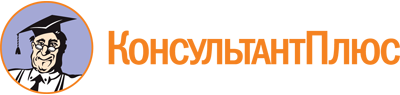 Постановление Администрации города Барнаула от 09.01.2018 N 03
(ред. от 07.06.2019)
"О Совете по экономическому развитию и приоритетным проектам при главе города Барнаула"Документ предоставлен КонсультантПлюс

www.consultant.ru

Дата сохранения: 22.04.2024
 Список изменяющих документов(в ред. Постановления администрации города Барнаулаот 07.06.2019 N 926)Список изменяющих документов(в ред. Постановления администрации города Барнаулаот 07.06.2019 N 926)